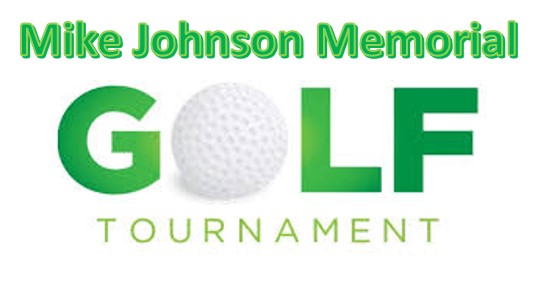 11th Annual Event Fundraising for SCFOA Hall of Fame ScholarshipsWhen: Friday, June 23rd 2023Where: Legion Memorial Golf Course, EverettTime: 8:30 am Shotgun startFormat: 4-person scramble Why: To honor a founding member of this event who gave back and was relentless in his efforts to fundraise for the Hall of Fame cause. This is the capstone fundraising event for the SCFOA Hall of Fame Scholarship program. Annually, Scholarships are awarded to High School students who give back to their community and demonstrate high caliber community service, involvement, and leadership. Our goal is to raise $40,000 for the organizations cause!Tournament Details: Scramble formatMulligan’s and incentives availableLong Drives and KP’s (closet to the pin)Chance to win a NEW CAR with a hole in one!Sensational foodRaffle PrizesWonderful prizes and payoutsRegistration for this event is available now! Please fill out the information below to sign up! Cost is $600 per team; pay online through PAYPAL or VENMO (SCFOA Hall of Fame) or send a check payable to SCFOA HOF to PO Box 557, Everett WA 98206. Thank you for your continued support of the SCFOA Hall of Fame!GOLFER TEAM CAPTAIN:		___________________________________EMAIL ADDRESS:			___________________________________PHONE NUMBER:			___________________________________TEAM MEMBERS (if known):		___________________________________					___________________________________					___________________________________